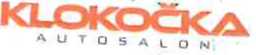 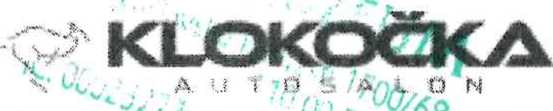 Číslo dokladu	 23153288KupujícíNárodní muzeumVáclavské náměstí 1700/68110 00 PRAHA 1 - NOVÉ MĚSTOCZEIČ	26435713	Telefon XXXXXXXXXXXXXDIČ	CZ26435713Bankovní spojení	XXXXXXXXXX 	XXXXXXXXXXXČíslo účtu	XXXXXXXXXXXXX	”IBAN	XXXXXXXXXXXXXXXXXXXXXXXXX	IČ 00023272 Mobil XXXXXXXXXXXXXregistrace v obch.rejstříku vedeném Městským soudem v Praze, oddíl B, 	DIČ CZ00023272 El. adresa XXXXXXXXXXXXX vložka 7099I. Předmět smlouvyInteriér: PXŘada/Rok; Transporter/2024I	~)Prodávající se touto smlouvou zavazuje dodat kupujícímu za podmínek dále stanovených výše uvedené vozidlo a umožnit kupujícímu nabýt vlastnické právo k němu.Spolu s vozidlem je prodávající povinen předat kupujícímu doklady, které jsou nutné k jeho užívání.Kupující se zavazuje vozidlo od prodávajícího převzít a zaplatit za ně prodávajícímu sjednanou kupní cenu.Strana 1	Kupní smlouvaII. Kupní cenaKupní cena vozidla včetně doplňkové výbavy byla stanovena dohodou smluvních stran v čl. I. V této ceně je zahrnuta zákonná výše DPH.Kupní cena vozidla je stanovena na základě ceníku výrobce platného v den uzavření smlouvy. Provede-li výrobce vozidla v době mezi uzavřením kupní smlouvy a sjednaným termínem dodání zvýšemí kupní ceny předmětného vozidla, zvyšuje se celková smluvená cena vozidla o stejnou částku.Ke zvýšení celkové kupní ceny vozidla dojde rovněž, pokud v době uvedené v odst. 2. dojde na základě změny příslušných právních předpisů ke zvýšení daní, cel s dopadem na cenu vozidla.Dojde-li v případech uvedených v odst. 2. a 3. ke zvýšení celkové smluvené ceny vozidla o více jak 5 %, má kupující právo od smlouvy odstoupit, a to oznámením doručeným prodávajícímu do 10ti dnů ode dne, kdy byl prodávajícím o zvýšení ceny vyrozuměn.Kupující zaplatí prodávajícímu zálohu ve výši uvedené níže, a to v hotovosti nebo na účet prodávajícího, do 5ti dnů od podpisu této smlouvy. Zbývající část kupní ceny, včetně případného zvýšení dle ČI. II. odst. 2. a 3., zaplatí kupující nejpozději při převzetí vozidla.Pokud bude zaplacení zálohy a zbývající části kupní ceny realizováno bezhotovostním převodem, je za splnění této povinnosti kupujícím považován den, ve kterém byla příslušná částka připsána na účet prodávajícího.V případě nezaplacení sjednané zálohy v dohodnutém termínu je prodávající oprávněn od této kupní smlouvy odstoupit.Předání a převzetí vozidlaProdávající se zavazuje dodat vozidlo a kupující má povinnost toto vozidlo převzít nejpozději do 5 měsíců od zveřejnění této smlouvy v registru smluv.Dojde-li k překročení dodací lhůty uvedené v odst. 1. u vozidel se sériovou výbavou o 10 týdnů a u vozidel se zvláštní výbavou o 24 týdnů, má kupující právo od kupní smlouvy odstoupit a prodávající povinnost vrátit zaplacenou zálohu. Odstoupení je kupující povinen prodávajícímu oznámit doporučeným dopisem doručeným nejpozději do 10ti dnů ode dne, kdy došlo k výše specifikovanému překročení dodací lhůty, jinak jeho právo odstoupit zaniká.Prodávající vyrozumí kupujícího o termínu a místě převzetí vozidla.Kupující je povinen převzít vozidlo do 7 dnů ode dne, kdy mu bylo toto vyrozumění doručeno. Smluvní strany se mohou dohodnout na prodloužení této lhůty. V případě prodlení kupujícího s převzetím vozidla ve lhůtě podle věty první, případně prodloužené podle věty druhé, je kupující povinen zaplatit prodávajícímu smluvní pokutu ve výši 10 % z celkové ceny vozidla. Z téhož důvodu je prodávající oprávněn od smlouvy odstoupit. Zaplacením smluvní pokuty není dotčen nárok prodávajícího na náhradu škody. Smluvní pokutu je prodávající oprávněn započíst proti nároku kupujícího na vrácení zálohy.Převzetí vozidla potvrzuje kupující svým podpisem, u právnických osob podpisem oprávněných zástupců.Nabytí vlastnického práva a přechod nebezpečí škodyKupující nabude vlastnické právo k vozidlu úplným uhrazením kupní ceny. Okamžikem převzetí vozidla přechází nebezpečí škody na něm z prodávajícího na kupujícího.Ostatní a závěrečná ustanoveníPokud provede výrobce ode dne uzavření kupní smlouvy do dne dodání předmětného vozidla nepodstatné konstrukční změny, změny ve výbavě nebo barevné odchylky na vozidle, neopravňují tyto změny kupujícího od odstoupení od smlouvy.Kupující má právo od této smlouvy odstoupit do 30ti dnů ode dne zaplacení zálohy sjednané v čl. III. odst. 1, a to za předpokladu, že zaplatí odstupné ve výši 10 % z celkové kupní ceny vozidla. Odstupné se započítává vůči zaplacené záloze. Účinky odstoupení nastávají okamžikem zaplacení odstupnéhoStrana 3prodávajícímu, případně započtením odstupného se zaplacenou zálohou, pokud výše zálohy odpovídá nebo převyšuje částku odstupného. V případě, že zaplacená záloha převyšuje částku odstupného, je prodávající povinen vzniklý rozdíl kupujícímu uhradit bez zbytečných odkladů.Ustanovení o odstupném podle odst. 2. se nevztahuje na odstoupení podle čl. II. odst. 4. nebo odst. Čl. IV. Odst. 2.Prodávající prohlašuje, že mu nejsou známy žádné právní ani faktické vady, které by mu bránily vozidlo kupujícímu prodat.Náklady dle zákona č. 185/2001 Sb., §38a, odst. 5 činí 1 až 3 Kč/kg a jsou součástí prodejní ceny.Tato smlouva, její výklad a právní vztahy z ní vyplývající se řídí právním řádem České republiky.Ustanovení této smlouvy mohou být měněna pouze písemnými dodatky podepsanými oprávněnými zástupci obou smluvních stran.Tato smlouva je vyhotovena ve dvou stejnopisech, z nichž každá smluvní strana obdrží po jednom.Tato smlouva nabývá platnosti dnem jejího podpisu a účinnosti dnem jejího zveřejnění v registru smluv.Smluvní strany prohlašují, že smlouvu uzavřely na základě své svobodné vůle, vážně, nikoliv pod nátlakem ani za nápadně nevýhodných podmínek pro kteroukoliv z nich, že si ji přečetly, porozuměly jejímu obsahu a na důkaz toho k ní připojují své podpisy.KUPUJÍCÍ ZAPLATÍ PRODÁVAJÍCÍMU DLE USTANOVENÍ ČL. III. ZÁLOHU VE VÝŠI 0 Kč.Zákazník potvrzuje, že byl seznámen s obsahem informačního memoranda o zpracování osobních údajů pro prodej vozu a poskytování poprodejních služeb.SHJ1F5W0Transporter 6.1 Kombi TDI 4MOT DR llOkW21,00 %1 083 166,11 Kč227 464,88 Kč1 310 630,99 KčIBIBBéžová Mojave metalíza21,00 %19 901,65 Kč4 179,35 Kč24 081,00 KčDoplňky1S6Zesílené nářadí a zvedák21,00 %0,00 Kč0,00 Kč0,00 KčZN88 míst (2+3+3+0) Easy-Entry21,00 %28 443,80 Kč5 973,20 Kč34 417,00 Kč7P4Bederní opěrky předních sedadel, man.21,00 %2 438,84 Kč512,16 Kč2 951,00 Kč5Q2Boční posuvné dveře vlevo21,00 %17 433,06 Kč3 660,94 Kč21 094,00 KčOTJGumové koberečky v kabině řidiče21,00 %924,79 Kč194,21 Kč1 119,00 Kč3B5ISOFIX pro 2. řadu sedadel pro cestující21,00 %0,00 Kč0,00 Kč0,00 KčZA9Komfortní paket21,00 %7 177,69 Kč1 507,31 Kč8 685,00 KčPXHLED diodové světlomety vpředu21,00 %25 077,69 Kč5 266,31 Kč30 344,00 Kč2FDMultifunkční kožený volant21,00 %8 156,20 Kč1 712,80 Kč9 869,00 Kč0F5Palivová nádrž 80 1 (diesel)21,00 %1 575,21 Kč330,79 Kč1 906,00 KčKC4Poloautomatická klimatizace XL21,00 %10 044,63 Kč2 109,37 Kč12 154,00 Kč$0APotahy sedadel "Double Grid" látka21,00 %0,00 Kč0,00 Kč0,00 KčIDlTažné zařízení - pevné21,00 %15 882,64 Kč3 335,35 Kč19 217,99 Kč3L3 4S1Výškově nast. sed. vpředu s lok. opěrkami21,00 %6 961,16 Kč1 461,84 Kč8 423,00 Kč$BPVůz není určen k podstatné úpravě21,00 %0,00 Kč0,00 Kč0,00 Kč4HSZadní stěrač s vyhříváním21,00 %3 263,64 Kč685,36 Kč3 949,00 KčQL5Zatmavená okna Privacy pro křídlové dveře21,00 %9 223,97 Kč1 937,03 Kč11 161,00 KčowsCelková hmotnost vozidla 3080 kg21,00 %•	0,00 Kč0,00 Kč0,00 KčZENMultifunkční ukazatel "Plus"21,00 %5 390,08 Kč1 131,92 Kč6 522,00 KčP4APaket "Světla a výhled"21,00 %6 671,90 Kč1 401,10 Kč8 073,00 Kč7X2Parkpilot vpředu a vzadu21,00 %15 262,81 Kč3 205,19 Kč18 468,00 Kč2MQZesílené odpružení21,00 %2 465,29 Kč517,71 Kč2 983,00 KčZI4 NZ2 R22Rádio "Composition Colour"21,00 %9 590,91 Kč2 014,09 Kč11 605,00 KčVzduchové odpružení zadní nápravy21,00 %125 744,63 Kč26 406,37 Kč152 151,00 KčZimní komplety pneu + plechový disk 16"21,00 %21 575,21 Kč4 530,79 Kč26 106,00 KčZásuvka 230 V v kabině řidiče21,00 %8 264,46 Kč1 735,54 Kč10 000,00 KčAkční nabídka21,00 %- 140 695,87 Kč-29 546,13 Kč- 170 242,00 KčZaokrouhlení-0,01 KčCelkem1 293 940,50 Kč271 727,51 Kč1 565 668,00 Kč